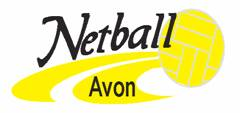 ENGLAND NETBALL OFFICIATING PATHWAYhttps://www.englandnetball.co.uk/be-involved/officiating/courses/